проект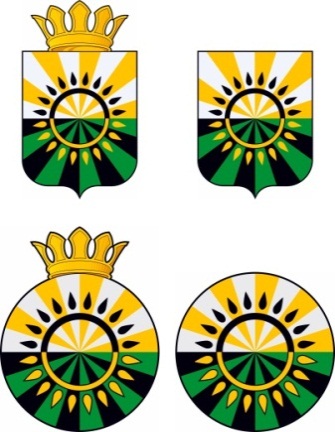 АДМИНИСТРАЦИЯ ГРОЗНЕНСКОГО МУНИЦИПАЛЬНОГО РАЙОНА  ЧЕЧЕНСКОЙ  РЕСПУБЛИКИ(АДМИНИСТРАЦИЯ ГРОЗНЕНСКОГО МУНИЦИПАЛЬНОГО РАЙОНА)НОХЧИЙН РЕСПУБЛИКИН СОЬЛЖА-ГIАЛИН МУНИЦИПАЛЬНИК1ОШТАН АДМИНИСТРАЦИ(СОЬЛЖА-ГIАЛИН МУНИЦИПАЛЬНИ К1ОШТАН АДМИНИСТРАЦИ)Р А С П О Р Я Ж Е Н И Е_07_05.2020_				                               	                 №67с. Толстой-Юрт                            	О продленииотопительного сезонаВ связи с ухудшением погодных условий на территории Чеченской Республики, в соответствии со ст.14 Федерального закона от 6 октября 2003 года №131-ФЗ «Об общих принципах организации местного самоуправления в Российской Федерации»:Продлить отопительный сезон в сельских поселениях района до 13.05.2020 г. 2. Начальнику абонентского отдела Грозненского района ООО «Газпром межрегионгаз Грозный» Минтаеву М.Х. осуществлять подачу газа потребителям района в режиме отопительного сезона.3. Разместить настоящее распоряжение на официальном сайте администрации Грозненского муниципального района в сети «Интернет» (www.grozraion.ru). 4. Контроль за исполнением настоящего распоряжения возложить на заместителя главы администрации Грозненского муниципального района И.В. Налаева.5. Настоящее распоряжение вступает в силу со дня его подписания.Глава администрации                                                                            Р.И. Абазов